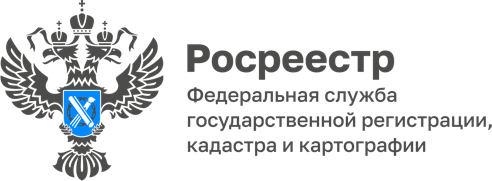 ПРЕСС-РЕЛИЗВступил в силу приказ Алтайкрайимущества об утверждении результатов государственной кадастровой оценки, проведенной в крае в 2023 годуРезультаты государственной кадастровой оценки зданий, помещений, сооружений, объектов незавершенного строительства, машино-мест утверждены приказом Управления имущественных отношений Алтайского края от 09.11.2023 № 181 «Об утверждении результатов определения кадастровой стоимости зданий, помещений, сооружений, объектов незавершенного строительства, машино-мест, учтенных в Едином государственном реестре недвижимости, на территории Алтайского края».Приказ опубликован на сайте «Официальный интернет-портал правовой информации» (http://pravo.gov.ru) 10.11.2023.В рамках государственной кадастровой оценки, проведенной краевым государственным бюджетным учреждением «Алтайский центр недвижимости и государственной кадастровой оценки», была определена кадастровая стоимость 1485047-ми объектов недвижимости.Управление Росреестра по Алтайскому краю сообщает, что согласно положениям Федерального закона «О государственной кадастровой оценке» приказ вступил в силу 11.12.2023.В соответствии с Федеральным законом «О государственной регистрации недвижимости» после поступления вступившего в силу приказа в филиал ППК «Роскадастр» по Алтайскому краю, кадастровая стоимость, утвержденная приказом, будет внесена в Единый государственный реестр недвижимости.Справка: В соответствии с положениями Федерального закона «О государственной кадастровой оценке» кадастровая стоимость, утвержденная приказом Алтайкрайимущества от 09.11.2023 № 181, применяется с 01.01.2024.Результаты государственной кадастровой оценки объектов недвижимости используются для целей установленных законодательством, в том числе для определения земельного налога и арендной платы.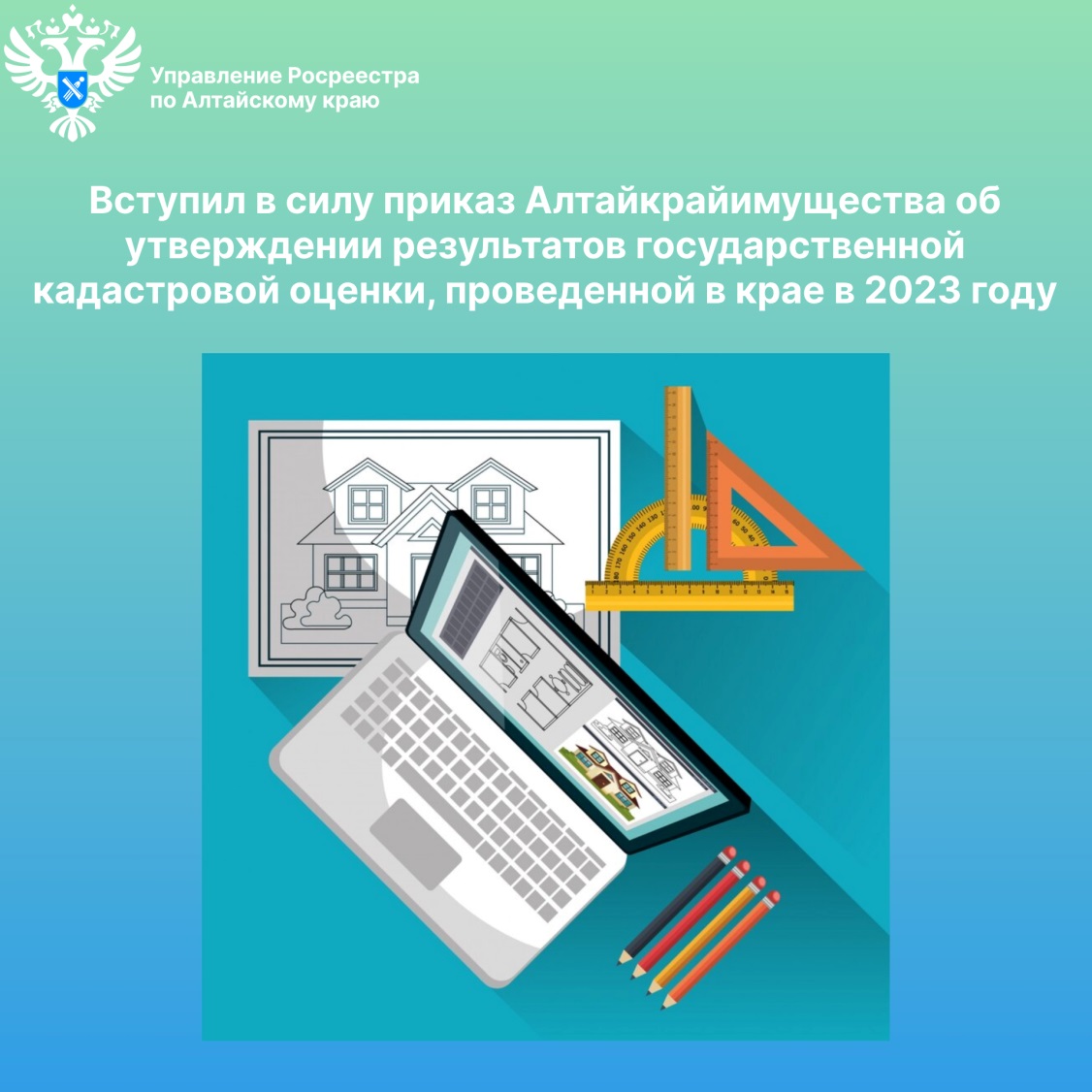 